Forbush Bird Club 2014 Trip ReportsThe following are highlights of the 2014 field trips of the Forbush Bird Club, listed in reverse chronological order.November 16, 2014. Salisbury and vicinity.8 participants. Mostly cloudy. Temps between upper 20's to low 40's. Light winds increasing in p.m. 48 species recorded. Highlights: 3 snowy owls, 1 barred owl, late great egret, American bittern, great looks at feeding snow buntings, Bald eagleComplete list:Red-necked grebeHorned grebeDouble-crested cormorantGreat cormorantMute swanCanada gooseAmerican wigeonGadwallMallardAmerican black duckNorthern pintailCommon eiderWhite-winged scoterCommon goldeneyeHooded merganserGreat blue heronGREAT EGRETAMERICAN BITTERNBALD EAGLENorthern harrierWilson's snipeDunlin	Black-bellied ploverRing-billed gullGreat black-backed gullHerring gull	Red-throated loonCommon loonRock pigeonMourning doveSNOWY OWL (3)BARRED OWLDowny woodpeckerBlue jayAmerican crowAmerican robinNorthern mockingbirdEuropean starlingRed-breasted nuthatchWhite-breasted nuthatchBlack-capped chickadeeAmerican goldfinchSNOW BUNTING (est 30+)Song sparrow	Darked-eyed juncoAmerican tree sparrowNorthern cardinalHouse sparrow(48 species)And - 1 unidentified raptor- very possible Rough-legged hawk (trip report from Dick Knowlton)October 26, 2014. Saw-whet Owl banding program, Lookout Rock, NorthbridgeFour Forbush members and several other visitors participated in the Saw-whet Owl banding program at Lookout Rock in Northbridge on Sunday, Oct. 26, 2014. This is a continuing research program conducted by Strickland Wheelock and his banding team. Just past New Moon, the conditions were favorable with the dark sky and cooler temperatures--a bit breezy at the beginning of the evening. One N. Saw-whet Owl, an adult female, was netted about 8:15pm. Two more female owls (one adult, one hatch year) did not appear until nets were being closed at 10:15pm. (trip report from Beth Milke)October 25, 2014. Wachusett Reservoir IBAThe Forbush Bird Club had a great trip throughout the Wachusett Reservoir IBA yesterday.6 members participated. The weather was clear with a slight breeze and a high temperature of about 64F. Complete list:Canada Goose (93, one domestic x hybrid)Mute Swan (2)Wood Duck (8)American Black Duck (1)Mallard (51)Green-winged Teal (16)Lesser Scaup (2)Bufflehead (3)Common Goldeneye (5)Hooded Merganser (3)Common Merganser (4)Ruddy Duck (47, all at East Waushacum pond)Common Loon (26)Pied-billed Grebe (2)Horned Grebe (4, North reservoir)Red-necked Grebe (7, North reservoir)Double-crested Cormorant (19)Turkey Vulture (6)Osprey (4)Sharp-shinned Hawk (4)Cooper's Hawk (2)Red-tailed Hawk (14)Ring-billed Gull (124)Herring Gull (1)Mourning Dove (5)Belted Kingfisher (1)Red-bellied Woodpecker (3)Downy Woodpecker (6)Hairy Woodpecker (3)Northern Flicker (1)American Kestrel (1)Merlin (4, migrating)Eastern Phoebe (2)Blue Jay (39)American Crow (75)Black-capped Chickadee (32)Tufted Titmouse (16)Red-breasted Nuthatch (3)White-breasted Nuthatch (5)Carolina Wren (4)Golden-crowned Kinglet (4)Ruby-crowned Kinglet (6)Eastern Bluebird (13)Hermit Thrush (1)American Robin (28)Northern Mockingbird (1)European Starling (6)American Pipit (2)Cedar Waxwing (30)Yellow-rumped Warbler (78)American Tree Sparrow (2)Song Sparrow (9)White-throated Sparrow (2)Dark-eyed Junco (27)Northern Cardinal (6)Red-winged Blackbird (1)Common Grackle (1)House Finch (4)Purple Finch (5)Pine Siskin (3)American Goldfinch (42)House Sparrow (15) (trip report from Kevin Bourinot)October 19, 2014. Lake Quaboag and vicinity.Seven observers including leader Rodney Jenkins. Mostly cloudy, breezy, 45-50 degrees.Highlights: 1 Long-Tailed Duck, 1 White-winged Scoter, 24 Ruddy Ducks, 2 Bald Eagles, 3 palm Warblers and a Rusty Blackbird. 48 Species:Great Blue heron 2Turkey Vulture 3Canada Goose 15Mute Swan 2Black Duck 12Mallard 350Ring-necked Duck 22Greater Scaup 1Long-tailed Duck 1Bufflehead 3Ruddy Duck 24Osprey 1Bald Eagle 2 adultsCooper's hawk 4Red-tailed hawk 3Ring-billed Gull 18Rock Dove 30Mourning Dove 6Kingfisher 1Red-bellied Woodpecker 2Downey Woodpecker 1Northern Flicker 1Phoebe 1Blue jay 12Crow 12B-C- Chickadee 10Titmouse 4White br Nuthatch 4Carolina Wren 2Ruby-crowned Kinglet 1Robin 25Starling 60Cedar Waxwing 12Yellow-rumped Warbler 15Palm Warbler 3Savannah Sparrow 10Song Sparrow 45Swamp Sparrow 25White throated Sparrow 125Dark-eyed Junco 4Cardinal 4Red-winged Blackbird 60Rusty Blackbird 1Grackle 2Cowbird 1Purple Finch 8Goldfinch 2 (trip report from Rodney Jenkins)October 5, 2014. New Braintree.10 observers including leader Rodney Jenkins. Clear skies 45 to 55 degrees with a West wind increasing to 10 mph.Highlights: actually quiet except for the "blueberry patch hill" where we enjoyed looking over literally scores of birds.Particular highlights: 1 male Northern harrier, 11 palm Warblers, 92 Savannah Sparrows, 4 Lincoln's Sparrows 3 Indigo Buntings, and 14 late Bobolinks. Species:Turkey Vulture 4Canada Goose heardNorthern harrier 1 maleSharp-shinned hawk 2Cooper's Hawk 1Red-tailed hawk 4Kestrel 3Merlin 1Ruffed Grouse 1    Dead. (This bird was pointed out to us by a bystander who said it was alive. When we approached it it was warm but dead.)Rock Dove 10Mourning Dove 32Kingfisher 1Red-bellied Woodpecker 1Downy Woodpecker 1Hairy Woodpecker 3Northern Flicker 3Phoebe 6Blue jay 30Crow 12Raven 1BC Chickadee 6Titmouse 2Carolina Wren 2House Wren 2Bluebird 3Robin 15Catbird 1Starling 15American Pipit 1 heardCedar Waxwing 40Yellow-rumped Warbler 16Palm Warbler 11Common Yellowthroat 1Chipping Sparrow 30Savannah Sparrow 92Song Sparrow 40Lincoln's Sparrow 4Swamp Sparrow 22White-throated Sparrow 18White-crowned Sparrow 1Cardinal 2Indigo Bunting 3Bobolink 14Red-winged Blackbird 8Purple Finch 2House Finch 6Goldfinch 3House Sparrow 149 species. (trip report from Rodney Jenkins)September 21, 2014 Bolton FlatsTwo Forbush Bird Club members braved the early, heavy rains on Sunday morning and birded Bolton Flats. The weather cleared up by 9AM for the most part. The main field north of 110 has been plowed, but produced only Killdeer. Sparrow numbers have increased over the last week with Swamp Sparrows dominating as expected. Warblers were noticeably low compared to previous years. Species:Canada Goose (14)Wood Duck (3)Mallard (2)Double-crested Cormorant (1)Great Blue Heron (1)Northern Harrier (1)Cooper's Hawk (1)Red-tailed Hawk (3)Killdeer (16)Mourning Dove (6)Ruby-throated Hummingbird (2)Belted Kingfisher (1)Red-bellied Woodpecker (4)Downy Woodpecker (4)Northern Flicker (3)American Kestrel (3)Eastern Phoebe (12)Warbling Vireo (1)Blue Jay (23)American Crow (5)Black-capped Chickadee (9)Tufted Titmouse (6)White-breasted Nuthatch (5)House Wren ( 4)Marsh Wren (1)Eastern Bluebird (2)American Robin (182)Gray Catbird (15)Northern Mockingbird (1)European Starling (12)Cedar Waxwing (27)Common Yellowthroat (5)Magnolia Warbler (1)Prairie Warbler (1)Eastern Towhee (3)Savannah Sparrow (4)Song Sparrow (36)Lincoln's Sparrow (2)Swamp Sparrow (108)White-throated Sparrow (1)Northern Cardinal (8)Indigo Bunting (1)Red-winged Blackbird (13)American Goldfinch (2) (trip report from Kevin Bourinot)September 13, 2014. Quabbin Gate 40 Petersham walk.Cloudy early then partly sunny. Mid 60's, little wind. 6 observers including the leader, Rodney Jenkins.Very poor birding but an enjoyable walk. Species:Turkey Vulture 2Accipitor sp. 1Broad-winged hawk 2M. Dove 1Ruby-throated Hummingbird 1Downy Woodpecker 6Northern Flicker 1Eastern Pewee 1Phoebe 10Blue jay 25Crow 1Raven 1B-C-Chickadee 40Tufted Titmouse 6Red-breasted Nuthatch 2White-breasted Nuthatch 10Carolina Wren 1House Wren 2Wood Thrush 3Robin 1Catbird 8Cedar Waxwing 6Northern Parula 2Black-throated Blue Warbler 1Yellow-rumped Warbler 1Black-throated green Warbler 8Blackburnian Warbler 1Pine Warbler 20Black-and-White Warbler 2Redstart 2Ovenbird 1Yellowthroat 7Scarlet Tanager 4Eastern Towhee 8Chipping Sparrow 2Song Sparrow 1Rose-breasted grosbeak 2Goldfinch 238 species. (trip report from Rodney Jenkins)August 30, 2014 Wachusett Meadows Wildlife Sanctuary, PrincetonLeader: Joan Gallagher. Observers: 18 Weather: Partly cloudy 58 degrees to start ending with a sunny high of 76 degrees. Highlights: Good close looks at a Red-shouldered Hawk and a Broad-winged Hawk in flight; the distant call and close looks of two Common Loons as they flew overhead; a friendly Ruffed Grouse that had to be protected by the group from an approaching automobile along the road.Species: 44MallardHooded MerganserRuffed GrouseCommon LoonDouble-Crested CormorantGreen HeronTurkey VultureCooper's HawkRed-shouldered HawkBroad-winged HawkRed-tailed HawkMourning DoveRuby-throated HummingbirdBelted KingfisherRed-bellied WoodpeckerDowny WoodpeckerHairy WoodpeckerNorthern FlickerEastern Wood-peweeEastern PhoebeRed-eyed VireoBlue JayAmerican CrowBarn SwallowBlack-capped ChickadeeWhite-breasted NuthatchBrown CreeperHouse WrenWood ThrushGray CatbirdEuropean StarlingCedar WaxwingBlack-and-white WarblerAmerican RedstartCommon YellowthroatScarlet TanagerEastern TowheeChipping SparrowSong SparrowNorthern CardinalRose-breasted GrosbeakBrown-headed CowbirdAmerican GoldfinchHouse Sparrow (trip report from Joan Gallagher)8/21 Nighthawk Watch - route 56 (Worcester Airport overlook)On 8/21/2014 John Shea lead 6 people on a trip to the Route 56 overlook for Common Nighthawks. They saw 15 Nighthawks. It was a very cloudy and cool night and not much was flying. We saw 8 species.Species:Egret Species. 1Turkey Vulture 1Red-tail Hawk 1Common Nighthawks 15Blue Jay 2Barn Swallow 1Grackle 2Brown-headed Cowbird 1C. Goldfinch 4 (Trip report from John Shea)7/20/14 Leicester / Birds & Butterflies with Massachusetts Butterfly ClubTwelve members of the Forbush Bird Club and the Massachusetts Butterfly Club spent three hours in very cloudy Leicester on Sunday, July 20. The sun really didn't come out until about 11 a.m., so we did the best we could in finding the butterflies. Not surprisingly, the birds outnumbered the butterflies, with 37 bird species and 19 butterfly species. Many thanks to Marjorie Watson for keeping the bird list.Leader: Dolores PriceHighlights: Eastern Meadowlark, Eastern Bluebird, Savannah Sparrow, Wild Turkey, Song Sparrow (2 adults with 3 fledglings), Chimney Swift, American Kestrel Complete species list:Canada Goose	1	Wild Turkey	7Great Blue Heron	1	Green Heron	1Turkey Vulture	2Red-tailed Hawk	1Mourning Dove	4Chimney Swift	1Hairy Woodpecker	1American Kestrel	2Eastern Wood-Pewee	1Eastern Phoebe	1Red-eyed Vireo	1Blue Jay	2American Crow	10Tree Swallow	1Barn Swallow	6Black-capped Chickadee	2House Wren	5 Eastern Bluebird	1Veery	1Wood Thrush	1American Robin	4Gray Catbird	5Northern Mockingbird	1European Starling	40Cedar Waxwing	6Common Yellowthroat	2Eastern Towhee	1Chipping Sparrow	1Field Sparrow	1Savannah Sparrow	1Song Sparrow	5Northern Cardinal	2	Bobolink	6	Eastern Meadowlark	2American Goldfinch	7And the butterflies:Black Swallowtail 6Eastern Tiger Swallowtail 4Spicebush Swallowtail 1Cabbage White 1Clouded Sulphur 4Eastern Tailed-Blue 2Summer Azure 1Fritillary Species 4Pearl Crescent 3Viceroy 2Little Wood Satyr 1Common Wood Nymph 15Monarch 2Silver-spotted Skipper 25Dun Skipper 6Crossline Skipper 2Northern Broken Dash 1Little Glassywing 3Common Sootywing 1 (trip report from Dolores Price)7/13 Wachusett Reservoir: Forbush Bird Club Annual Breeding Bird CountThis morning the Forbush Bird Club had an excellent trip around Wachusett Reservoir to monitor breeders. 56 SpeciesCanada Goose (20)Mallard (5)Wild Turkey (23) 6 fledglings with adultCommon Loon (16) 11 adults, 2 non-breeding plumage, 3 fledglings; 2 in the North proper with adult pair and 1 in South Bay with 1 adult.Double-crested Cormorant (18)Great Blue Heron (1)Green Heron (1)Turkey Vulture (1)Bald Eagle (3) 2 adults, 1 young on nestBroad-winged Hawk (2)Red-tailed Hawk (1)Spotted Sandpiper (9)Ring-billed Gull (39)Mourning Dove (4)Black-billed Cuckoo (1)Chimney Swift (3)Downy Woodpecker (5)Northern Flicker (3)American Kestrel (2) 1 in nest boxEastern Wood-Pewee (4)Eastern Phoebe (3)Eastern Kingbird (11)Red-eyed Vireo (18)Blue Jay (32)American Crow (28)Tree Swallow (27)Bank Swallow (1)Barn Swallow (4)Black-capped Chickadee (24)Tufted Titmouse (8)Red-breasted Nuthatch (1)White-breasted Nuthatch (2)Veery (2)Wood Thrush (4)American Robin (8)Gray Catbird (9)European Starling (15)Cedar Waxwing (16)Ovenbird (5)Black-and-white Warbler (1)Common Yellowthroat (4)Pine Warbler (13)Eastern Towhee (3)Chipping Sparrow (21)Savannah Sparrow (1)Song Sparrow (17)Scarlet Tanager (5)Northern Cardinal (6)Rose-breasted Grosbeak (2)Indigo Bunting (1)Red-winged Blackbird (14)Eastern Meadowlark (4)Common Grackle (16)Brown-headed Cowbird (5)American Goldfinch (8)House Sparrow (10)(trip report from Kevin Bourinot)Sunday, 6/8/14 -- 48th Annual Breeding Bird Census MAS Wachusett Meadow Wildlife SanctuaryDick Knowlton sent this report:Below find the final results of the 49th annual breeding bird census at Wachusett Meadow WS. While the number of species was down a bit from 2013 the overall number of birds was up and SIX new record highs were established. I took the liberty of adding with a notation the American bittern which was seen early the following morning and has been recorded regularly both before and after the census. Our Monday morning group this week had great views as it preened from atop one of the beaver lodges. If not breeding it, at least, seems to have taken up residence in and around the sanctuary.Many thanks to the 21 participants who made a successful count possible. Your efforts are much appreciated.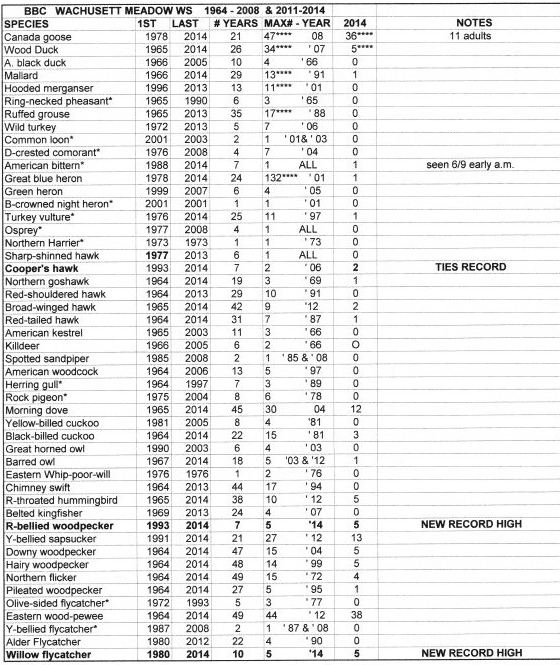 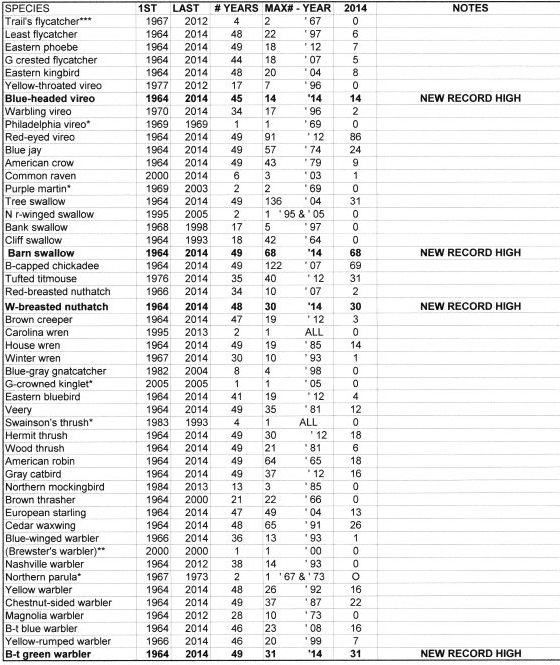 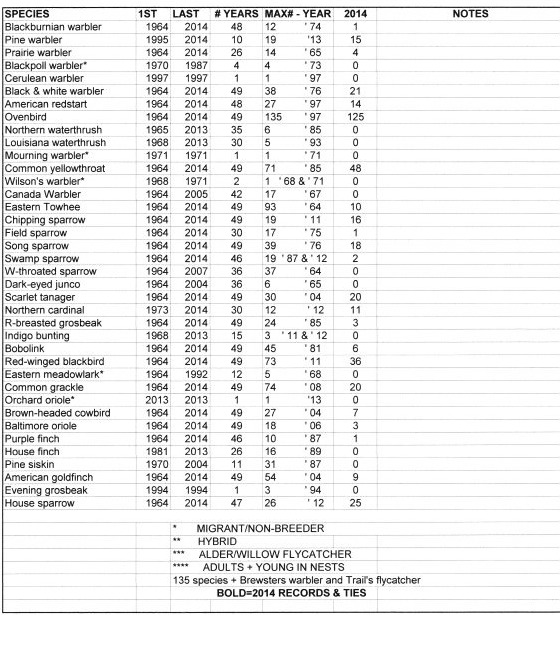 6/1/2014 - Barre Falls Dam & Rutland State ParkLeaders: Donna Schilling and Dave GrantWeather: Sunny, 42 to 65 degrees, with variable wind under 7 mph.Eleven participants enjoyed beautiful weather on a morning trip through a portion of the Ware River Watershed IBA. Areas visited were the Army Corps of Engineers property north of Barre Falls Dam, Brigham Road at the river's West Branch, Coldbrook Road, Reuben Walker Road at Stevens Brook, Prison Camp Road, and Intervale Road at Longmeadow Brook.Highlights included a Black-billed Cuckoo, Green Heron, and the Barre Falls Common Ravens feeding their fledgling. Eleven species of breeding warblers were observed. 64 species were recorded:Canada Goose	15Great Blue Heron	4Green Heron	1Turkey Vulture	4Broad-winged Hawk	1Red-tailed Hawk	1Mourning Dove	2Black-billed Cuckoo	1Ruby-throated Hummingbird	1Red-bellied Woodpecker	1Downy woodpecker	1Northern Flicker	2Pileated Woodpecker	2Eastern Wood-Pewee	3Alder Flycatcher	1Willow Flycatcher	2Least Flycatcher	6Eastern Phoebe	7Great Crested Flycatcher	3Eastern Kingbird	3Blue-headed Vireo	2Warbling Vireo	4Red-eyed Vireo	19Blue Jay	3American Crow	4Common Raven	3 (two adults feeding a fledgling)Tree Swallow	12Black-capped Chickadee	14Red-breasted Nuthatch	1White-breasted Nuthatch	3Brown Creeper	1Eastern Bluebird	1Veery	4Wood Thrush	1American Robin	22Gray Catbird	5 (trip report from Donna Schilling)5/31/2014 - DCR Kristoff FarmLeaders: Beverley Renaud and Richard BeaudreauObservers: 6 Weather: cloudy, 55-60 degrees 36 species.KilldeerCarolina wrenHouse wrenRed-wing blackbirdMockingbirdRed-eyed vireoBlue-headed vireoWood thrushCrowChickadeeGold finchCardinalSong sparrowEastern towheeGray catbirdRobinMourning doveRed-bellied woodpeckerBrown-headed cowbirdOvenbirdEastern wood-peweeWillow flycatcherRose-breasted grosbeakPleated woodpeckerNorthern flickerTree swallowKestrelRed-tailed hawkTurkey vultureBlack and white warblerYellow warblerYellow-throated warblerBlue-winged warblerChestnut-sided warblerPine warblerAmerican redstartMay 25, 2014 Upton State Forest, WorcesterForbush Bird Club hike, 3.5 miles. 15+ participants. Only one migrant wave of Blackburnian and Blackpoll. All others breeders. Main entrance to Dean Pond via loop rd and back middle rd. Then swamp loop. Chilly morning. Clear. 63 speciesCanada Goose (Branta canadensis)  2Mallard (Anas platyrhynchos)  2Hooded Merganser (Lophodytes cucullatus)  2Great Blue Heron (Ardea herodias)  2Broad-winged Hawk (Buteo platypterus)  1Mourning Dove (Zenaida macroura)  4Chimney Swift (Chaetura pelagica)  7Ruby-throated Hummingbird (Archilochus colubris)  1Red-bellied Woodpecker (Melanerpes carolinus)  2Downy Woodpecker (Picoides pubescens)  3Hairy Woodpecker (Picoides villosus)  2Northern Flicker (Yellow-shafted) (Colaptes auratus auratus/luteus)  1Eastern Wood-Pewee (Contopus virens)  2Eastern Phoebe (Sayornis phoebe)  2Great Crested Flycatcher (Myiarchus crinitus)  3Eastern Kingbird (Tyrannus tyrannus)  1Yellow-throated Vireo (Vireo flavifrons)  1Blue-headed Vireo (Vireo solitarius)  1Warbling Vireo (Vireo gilvus)  3Red-eyed Vireo (Vireo olivaceus)  8Blue Jay (Cyanocitta cristata)  10American Crow (Corvus brachyrhynchos)  2Tree Swallow (Tachycineta bicolor)  12Bank Swallow (Riparia riparia)  2Barn Swallow (Hirundo rustica)  8Black-capped Chickadee (Poecile atricapillus)  8Tufted Titmouse (Baeolophus bicolor)  4Red-breasted Nuthatch (Sitta canadensis)  2White-breasted Nuthatch (Sitta carolinensis)  6Brown Creeper (Certhia americana)  7    Singing in different locations. Common breeder here.House Wren (Troglodytes aedon)  1Winter Wren (Troglodytes hiemalis)  6    All singing. They have been more abundant here this year.Blue-gray Gnatcatcher (Polioptila caerulea)  4Eastern Bluebird (Sialia sialis)  1Veery (Catharus fuscescens)  10Hermit Thrush (Catharus guttatus)  1Wood Thrush (Hylocichla mustelina)  3American Robin (Turdus migratorius)  10Gray Catbird (Dumetella carolinensis)  5Cedar Waxwing (Bombycilla cedrorum)  20Ovenbird (Seiurus aurocapilla)  40    Low estimate. Generally always present throughout hike. But less than usual.Northern Waterthrush (Parkesia noveboracensis)  3Black-and-white Warbler (Mniotilta varia)  1Common Yellowthroat (Geothlypis trichas)  5American Redstart (Setophaga ruticilla)  9Blackburnian Warbler (Setophaga fusca)  1Yellow Warbler (Setophaga petechia)  8Blackpoll Warbler (Setophaga striata)  3Pine Warbler (Setophaga pinus)  12Yellow-rumped Warbler (Myrtle) (Setophaga coronata coronata)  2Black-throated Green Warbler (Setophaga virens)  3Eastern Towhee (Pipilo erythrophthalmus)  3Chipping Sparrow (Spizella passerina)  8Song Sparrow (Melospiza melodia)  8Swamp Sparrow (Melospiza georgiana)  3Scarlet Tanager (Piranga olivacea)  18    Common breeder. Singing birds, pairs observed.Northern Cardinal (Cardinalis cardinalis)  4Rose-breasted Grosbeak (Pheucticus ludovicianus)  3Red-winged Blackbird (Agelaius phoeniceus)  16Common Grackle (Quiscalus quiscula)  12Brown-headed Cowbird (Molothrus ater)  8Baltimore Oriole (Icterus galbula)  6American Goldfinch (Spinus tristis)  6 (trip report from Nickilas Paulson)5/17/2014 Millbury/Sutton area (morning)Four Forbush members joined leader Alan Marble for a trip to the Millbury Bike path, Oakhurst Rd in Sutton and the Brierly Pond Conservation Area in Millbury. The rain ended by the start of the trip and the day turned warm and sunny.Highlights of the trip were: Blackburnian Warbler, a pair of Orchard Orioles and 2 Grasshopper Sparrows. Here is the list of the 56 species recorded:Wood Duck  5Mallard  4Wild Turkey  1Turkey  Vulture  5Broad-winged Hawk  1Red-tailed Hawk   1Killdeer  3Spotted Sandpiper  1Rock Pigeon (Feral  Pigeon)  6Chimney Swift  5Ruby-throated Hummingbird   1Belted Kingfisher  1Downy Woodpecker  1Northern  Flicker  1Eastern Phoebe  1Great Crested Flycatcher   1Eastern Kingbird  2Warbling Vireo  4Red-eyed Vireo   1Blue Jay  3American Crow  6Northern Rough-winged  Swallow  2Tree Swallow  3Barn Swallow  3Black-capped  Chickadee  1Tufted Titmouse  1White-breasted Nuthatch   1Carolina Wren  1Veery  1American Robin  12Gray  Catbird  5Brown Thrasher  1Ovenbird  2Blue-winged  Warbler  2Black-and-white Warbler  3Common Yellowthroat   4American Redstart  4Blackburnian Warbler  1Yellow  Warbler  3Chestnut-sided Warbler  1Yellow-rumped Warbler   1Prairie Warbler  2Eastern Towhee  2Field Sparrow   2Grasshopper Sparrow  2Song Sparrow  5Scarlet  Tanager  1Northern Cardinal  4Rose-breasted Grosbeak   1Red-winged Blackbird  10Common Grackle  8Brown-headed  Cowbird  2Orchard Oriole  2Baltimore Oriole   5American Goldfinch  5House Sparrow  9 (trip report from Alan Marble)5/18/2014 Buck Hill, SpencerLeader: Susan LaBree. Seven participants joined this walk on a nice sunny day at 58 degrees. Species list (60):Mallard duck	2Hooded Merganser	2Canada goose	2Wood duck	1Great Blue Heron	1Turkey Vulture	1Red-Tailed Hawk	1Mourning Dove	4Ruby-throated Hummingbrd	1Belted Kingfisher	1Red-bellied Woodpecker	2Downy Woodpecker	4Hairy Woodpecker	1Pileated Woodpecker	1Eastern Wood peewee	4Least Flycatcher	3Eastern Phoebe	3Great Creasted Flycatcher	1Eastern Kingbird	2Tree Swallow	4Blue-headed Vireo	2Warbling Vireo	2Red Eyed Vireo	5Blue Jay	4American Crow	2Black-capped Chickadee	10Tufted Titmouse	3White-breasted Nuthatch	4Brown Creeper	2House Wren	1Veery	2Hermit Thrush	2Wood Thrush	1American Robin	5Gray Catbird	3Blue-winged Warbler	1Yellow Warbler	4Chestnut-sided Warbler	4Black-throated Blue Warbler	2Yellow-rumped Warbler	4Black-throated Green Warbler	5Blackburnian	1Pine Warbler	3Black and White Warbler	2Ovenbird	18Northern Waterthrush	1Common Yellowthroat	6Northern Cardinal	2Scarlet Tanager	4Eastern Towhee	2Chipping Sparrow	4Song Sparrow	5Rose-breasted Grosbeak	2Bobolink	8Red-winged Blackbird	2Common Grackle	2Brown-headed Cowbird	5Baltimore Oriole	6American Goldfinch	8House Sparrow	4 (trip report from Susan LaBree)5/11/2014 Mt. Auburn Cemetery (morning)This morning I was joined by 30+ participants for the Annual Forbush Bird Club Mother's Day Mt Auburn Walk. And Mt Auburn did not disappoint!We spent much of the time standing in a few select spots letting the birds come to us. Most notable of these were Indian Ridge and Aspen Lane(?).Warbler highlights were numerous but the highlight for me was watching a titmouse land near a sleeping raccoon and pull out a few pieces of loose fur. I've only seen this behavior a few times before, mostly on dogs.Many thanks to everyone who helped spotting birds and informing us of hotspots (Gary, Barry and Leslie)! Full list w/ select locations -Canada Goose - 4Mallard - 5Wild Turkey - 1Double-crested Cormorant - 16Green Heron - 1 (Spectacle Pond)Turkey Vulture - 1Osprey - 3Cooper's Hawk - 1Red-tailed Hawk - 2Ring-billed Gull - 1Herring Gull (American) ~ 5Mourning Dove ~ 5Chimney Swift ~ 5Ruby-throated Hummingbird - 1Belted Kingfisher - 1Red-bellied Woodpecker - 2Downy Woodpecker - 3Northern Flicker (Yellow-shafted) - 1Eastern Phoebe - 2Great Crested Flycatcher - 2Eastern Kingbird - 2Yellow-throated Vireo - 1 (Dell)Blue-headed Vireo - 3Warbling Vireo - 1Red-eyed Vireo - 2Blue Jay ~ 7American Crow - 2Tree Swallow - 3Barn Swallow - 1Black-capped Chickadee ~ 8Tufted Titmouse ~ 5White-breasted Nuthatch - 3Carolina Wren - 1House Wren - 3Blue-gray Gnatcatcher - 1Ruby-crowned Kinglet - 1Veery - 2Swainson's Thrush - 3 (Indian Ridge and Dell)Hermit Thrush - 1Wood Thrush - 1American Robin ~ 14Gray Catbird ~ 5Northern Mockingbird - 1European Starling - 2Cedar Waxwing - 2Tennessee Warbler - 1 (Indian Ridge and Aspen)Nashville Warbler ~ 3Northern Parula ~ 11Yellow Warbler - 4Chestnut-sided Warbler - 3Magnolia Warbler - 5Cape May Warbler - 1 (Indian Ridge and Aspen)Black-throated Blue Warbler ~ 5Yellow-rumped Warbler (Myrtle) ~ 60Black-throated Green Warbler - 4Blackburnian Warbler - 4Pine Warbler - 3Prairie Warbler - 1Palm Warbler (Yellow) - 1Bay-breasted Warbler ~ 1 (Aspen and Tower)Blackpoll Warbler - 4Black-and-white Warbler ~ 11American Redstart ~ 6Ovenbird - 4Northern Waterthrush - 1 (Halcyon Pond)Common Yellowthroat - 3Hooded Warbler - 1 (In Rhododendrons and Forsythia near Indian Ridge)Wilson's Warbler - 3Canada Warbler - 2Chipping Sparrow ~ 11Song Sparrow ~ 2White-throated Sparrow ~ 2White-crowned Sparrow - 1 (Indian Ridge)Scarlet Tanager - 2Northern Cardinal - 3Rose-breasted Grosbeak ~ 4Indigo Bunting - 3Bobolink ~ 1 (singing near Halcyon and a single bird flying over)Red-winged Blackbird ~ 5Common Grackle ~ 15Brown-headed Cowbird ~ 6Orchard Oriole - 3Baltimore Oriole ~ 7House Finch - 2American Goldfinch ~ 7House Sparrow - 5Rock Pigeon (Feral Pigeon) - 3  Butterflies -Eastern Tiger Swallowtail - 1Cabbage White ~ 3Comma/Questionmark - 1  Also...Raccoon - 1Eastern Painted Turtle ~ 8Red-eared Slider - 1Happy Mother's Day! (trip report from Dan Berard, Douglas, MA)5/10/2014 Mt Wachusett, WestminsterLeader: Susan LaBree. Seven participants for this walk in drizzle and fog Species list:Canada Geese	4Mallard	2Wild Turkey	3Great Blue Heron	1Turkey Vulture	8Red-Tailed Hawk	1Killdeer	2Broad-winged Hawk	1Morning Dove	4Chimney Swift	2Red-bellied Woodpecker	2Yellow-bellied Sapsucker	1Downy Woodpecker	3Hairy Woodpecker	2Pileated Woodpecker	1Northern Flicker	3Eastern Phoebe	4Least Flycatcher	3Great Crested Flycatcher	1Kingbird	2Blue-headed Vireo	3Rose-breasted Grosbeak	2Blue Jay	6American Crow	3Tree Swallow	    11Barn Swallow	8Black-capped Chickadee	      6Tufted Titmouse	4White-breasted Nuthatch	5Brown Creeper	3House wren	1Winter Wren	6Eastern Bluebird	2Veery	2Hermit Thrush	2Wood Thursh	3American Robin	14Gray Catbird	5Blue-winged Warbler	3Nashville Warbler	4Northern Parula	2Yellow Warbler	4Chestnut-sided Warbler	6Black-throated Blue Warbler	3Yellow-rumped Warbler	4Black-throated Green Warbler	9Blackburnian Warbler	1Pine Warbler	3Black and White Warbler	8American Redstart	3Ovenbird	16Northern Waterthrush	4Common Yellowthroat	6Scarlet Tanager	2Eastern Towhee	 9Chipping Sparrow	      8Song Sparrow	4Dark-eyed Junco	4Northern Cardinal	4Rose-breasted Grosbeak	2Bobolink	12Red-winged Blackbird	6Common Grackle	6Brown-headed Cowbird	7Baltimore Oriole	4Purple Finch	2House Finch	1American Goldfinch	8House Sparrow	6 (trip report from Susan LaBree)5/3/2014 Oxford, Dudley and vicinity (morning)8 observers enjoyed the following species at Hodges Village ACE in Oxford MA. Weather was sunny, a slight breeze, and temperatures in the 60s. Species:Canada GooseWood DuckMallardDouble-crested Cormorant  8 (flyover)Green HeronGreat Blue HeronGreat Egret (1)Turkey VultureOsprey (3) a pair appearing to be trying to nest and a rivalCooper's HawkRed-tailed HawkKilldeerRock PigeonMourning DoveBelted Kingfisher (4) 2 pairs constantly chasing each otherRed-bellied WoodpeckerNorthern FlickerDowny WoodpeckerEastern PhoebeGreat Crested FlycatcherEastern KingbirdYellow-throated VireoBlue-headed VireoWarbling VireoBlue JayAmerican CrowTree SwallowNorthern Rough-winged SwallowTufted TitmouseBlack-capped ChickadeeBrown CreeperWhite-breasted NuthatchHouse WrenRuby-crowned KingletEastern BluebirdAmerican RobinGray CatbirdBrown Thrasher (2)Northern MockingbirdEuropean StarlingNorthern Parula (3)Yellow-rumped WarblerBlack-and-white Warbler (2)Black-throated Green Warbler (1)Pine WarblerPalm WarblerYellow WarblerOvenbirdNorthern Waterthrush (2)Louisiana Waterthrush (1)Common YellowthroatEastern TowheeChipping SparrowSavannah SparrowSong SparrowSwamp SparrowWhite-throated SparrowRose-breasted GrosbeakNorthern CardinalRed-winged BlackbirdCommon GrackleBrown-headed CowbirdBaltimore OrioleAmerican GoldfinchHouse SparrowWe also took a side trip to Webster Lake to observe a nest pair of Bald Eagle.  One chick was observed in the nest. 66 total species were observed. (trip report from Paul Meleski)4/22/2014 Earth Day WalkLeader - Mike Bellows. Eight people, wonderful spring day 17 bird species total2 kestral2 savannah sparrowyellow rump warblerflickerphoebe (trip report from Mike Bellows)4/27/2014 High Ridge WMA12 members enjoyed a 5 1/2 mile walk around High Ridge WMA, concentrating on the roads in Westminster and a little of Gardner. Bird song was fairly quiet with the cold temps, however we did manage to piece together a decent list of bird. Notably absent were Yellow-rumped, Black and White and Blue-headed Vireo. The complete list:Canada Goose 6Wood Duck 4Mallard 6Green-winged Teal (American) 2 PrHooded Merganser 1 FCommon Merganser 8 all FDouble-crested Cormorant 1Great Blue Heron 2Northern Harrier 1 FCooper's Hawk 1 AdRed-shouldered Hawk 1Broad-winged Hawk 2Red-tailed Hawk 1 immMourning Dove 4Red-bellied Woodpecker 2Yellow-bellied Sapsucker 1Downy Woodpecker 4Hairy Woodpecker 1Eastern Phoebe 8Blue Jay 65American Crow 5Tree Swallow 15Black-capped Chickadee 12Tufted Titmouse 4White-breasted Nuthatch 3Brown Creeper 5Winter Wren 1Ruby-crowned Kinglet 1Eastern Bluebird 6Hermit Thrush 1American Robin 25 most on ridge in field near "airport"Louisiana Waterthrush 1Palm Warbler (Yellow) 2Pine Warbler 6Eastern Towhee 2Chipping Sparrow 4Song Sparrow 3Swamp Sparrow 5White-throated Sparrow 1Dark-eyed Junco (Slate-colored) 2Northern Cardinal 2Red-winged Blackbird 16Common Grackle 6Brown-headed Cowbird 8House Finch 1Purple Finch 3American Goldfinch 5(trip report from Tom Pirro)4/11/2014 Woodcock Walk - Westboro Wildlife Management AreaWe managed to walk a loop around the Westboro Wildlife Management area off Lyman Street between rain showers. This was a change of location from our usual meeting place off Milk Street where the entrances were gated this year. Four birders joined in. Despite the presence of American Woodcock performing their aerial displays earlier in the week at this location, the Featured Bird of the night was a no-show! Species list:Canada Goose 13Mute Swan 6Wood Duck 2Mallard 6American Kestrel 1Killdeer 1Ring-billed GullMourning Dove 2Blue Jay 1American Crow 3American RobinSong Sparrow 3White-throated Sparrow 2Northern Cardinal 3Red-winged BlackbirdCommon GrackleAmerican GoldfinchPlus one Muskrat (trip report from Laura Lane)4/6/2014 Bolton FlatsOn April 6, John Shea led 8 members on a trip to Bolton Flats. Some highlights were: 1 Blue-winged Teal, 4 Northern Pintail, 1 Male Northern Harrier and 3 Red-tailed Hawks. We saw 44 species:Canada Geese 1062Wood Duck 21A.Widgeon 2Black Duck 15Mallard Duck 113Blue-winged Teal 1N. Pintail 4Green-winged Teal 125Ring-neck Duck 31Bufflehead 1Common Merganser 8Turkey 12Pied-billed Grebe 1Great Blue Heron 1Turkey Vulture 2N. Harrier 1Coopers Hawk 1Red-tailed Hawk 3Killdeer 18Pectoral Sandpiper 2Wilson?s Snipe 2Ring-billed Gull 15Morning Dove 4Red-Bellied Woodpecker 2Downy Woodpecker 2Blue Jay12A.Crow 15Tree Swallow 12Black-capped Chickadee 4Tufted Titmouse 1White-breasted Nuthatch 2Carolina Wren 1Eastern Bluebird 4Robin 153N. Mockingbird 1Starling 21Song Sparrow 12White- throated Sparrow 1N. Cardinal 3Red-winged Blackbird 52Grackle 53Brown-headed Cowbird 1House Sparrow 2A. Goldfinch 8 (trip report from John Shea)3/23/2014 The BrookfieldsRodney Jenkins reports: I led 7 people around the Brookfield's on a cold (low 30's) cloudy morning. Lake Quaboag was almost totally frozen as were the other ponds. The Quaboag River was open. Highlights among the 41 species were a Red-necked Grebe, a minimum of 4 Bald Eagles, 1 Phoebe, and a minimum of 22 Tree Swallows. List of species:Red-necked grebe  1Great Blue Heron  1Turkey Vulture  1 (leader only)Canada Goose  53Mute Swan  2 (leader only)Wood Duck  14Black Duck  18Mallard  10Ring-necked Duck  16Greater Scaup  3C.Goldeneye  2Hooded merganser  16Common merganser  3Bald Eagle  4+Killdeer  1 (leader only)Ring-billed Gull  12Rock Dove  15Mourning Dove  3Red-bellied Woodpecker  1Downy Woodpecker  4Hairy Woodpecker  1Eastern phoebe  1Blue jay  6Tufted Titmouse  3White-breasted nuthatch  6Carolina Wren  3Eastern Bluebird  3Robin  30Starling  15Song Sparrow  2White-throated Sparrow  6Junco  4Cardinal  6Red-winged Blackbird  20Grackle  15House Finch  4Goldfinch  2House Sparrow  2(trip report from Rodney Jenkins)3/2/14 - Sachuest Point NWR & Coastal Rhode Island, all day5 members enjoyed a trip to Sachuest Point National Wildlife Refuge and Norman Bird Sanctuary. Weather was overcast with temps in the 30's and little wind: Highlights included 2 Snowy Owls, a female Northern Harrier, 30 Purple Sandpipers, 6 Ruddy Turnstone, 40 Harlequin Ducks, calling Black Scoters, and courting Common Goldeneye. A Barn Owl was reported to occur in the area, but is usually seen late in the day, after we have left. Species:Canada GooseAmerican Black DuckMallardCommon EiderSurf ScoterWhite-winged ScoterBlack ScoterBuffleheadCommon GoldeneyeHarlequin DuckRed-breasted MerganserCommon LoonGreat CormorantNorthern HarrierRed-tailed HawkRuddy TurnstonePurple SandpiperSanderlingDunlinRing-billed GullHerring GullGreat Black-backed GullRock PigeonMourning DoveSnowy OwlDowny WoodpeckerBlue JayAmerican CrowBlack-capped ChickadeeTufted TitmouseWhite-breasted NuthatchCarolina WrenAmerican RobinEuropean StarlingSong SparrowWhite-throated SparrowNorthern CardinalRed-winged BlackbirdHouse FinchHouse Sparrow40 species...(trip report from Paul Meleski)2/8/14 - Cape AnnCape Ann trip        Feb 8, 2014Leader: Dan Berard        Participants: 15Species seen: 60Highlight: The highlight was not just the number of alcids seen, but the views. We started off with a Thick-billed Murre that eventually came within 15 feet giving fantastic views!!! Species List:Canada GooseMute SwanGadwallAmerican Black DuckMallardRing-necked DuckGreater ScaupCommon EiderHarlequin DuckSurf ScoterWhite-winged ScoterBlack ScoterLong-tailed DuckBuffleheadCommon GoldeneyeRed-breasted MerganserRuddy DuckWild TurkeyRed-throated LoonCommon LoonHorned GrebeRed-necked GrebeNorthern GannetGreat CormorantCooper's HawkRed-tailed HawkPurpled SandpiperRing-billed GullHerring GullIceland GullGlaucous GullGreat Black-backed Gull'Nelson's Gull' American Herring x Glaucous hybridThick-billed MurreDan Berard also noted: here is the link to the murre that we got excellent views of -Dan's murre photo (trip report from Dan Berard.)1/1/2014 - Around WorcesterJohn Shea lead 12 hardy members on our New Years day trip around Worcester. Temps were around 26 most of the day with a light wind we could have done without. We saw 26 species, highlights were 2 Peregrine Falcons 2 Red tail Hawks 1 Canvasback and 2 Lesser Scaup. Canada Geese 165Mute Swan 8Mallard Duck 77Canvasback 1Lesser scaup 2Hooded Merganser 8Common Merganser 3Great Blue Heron 1Red tail Hawk 2Peregrine Falcon 2Ring billed Gull 138Herring Gull 3Great Black backed Gull 3Rock Pigeon 5Morning Dove 6Downy Woodpecker 2Hairy Woodpecker 1Blue Jay 2Crow 12White breasted Nuthatch 2Robin 43Starling 55Cedar Waxwing 5Song Sparrow 1Dark eyed Junco 4House sparrow 5  (trip report from John Shea.)